Развлечения «Паровозик с вагончиками» - младшей группыБежит паровозик, пыхтит паровозикГудит паровозик, колоса стучатВедет паровозик, за собою по шпаламВедет паровозик , за собою не малоВагонов послушных, целый отряд15 декабря дети младшей группы «Грибочки» под руководством инструктора по физическому воспитанию Петровой Н.Н отправились в волшебное путешествие на паровозике с вагончиками.Загудел паровоз «Туту» и повез вагончики.Чух-чухЧух-чухМчится поезд во весь духПаровоз пыхтитПаровоз гудитТоропись-3 разаТороплюсь-уууДалеко увез детей паровоз. Ехали, ехали и приехали на станцию «Снежная». Здесь они поиграли с волшебными снежками. Паровоз увез нас еще дальше. Они ехали через туннель и приехали на станцию «Развлечения». Здесь они потанцевали. А паровоз увозил нас все дальше и дальше. Они проехали огромный мост и доехали до станции «Городской каток » на этой станции они слепили снеговика и поиграли в игру «Снег, ветер, вьюга»Дети получили заряд бодрости и хорошего настроения.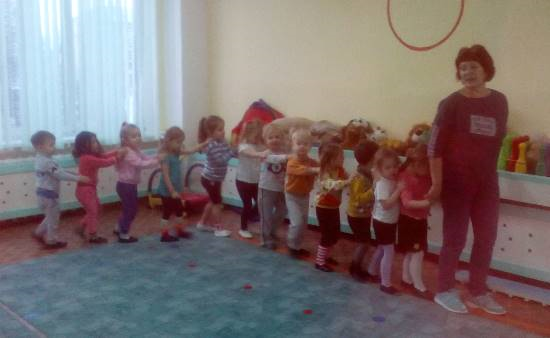 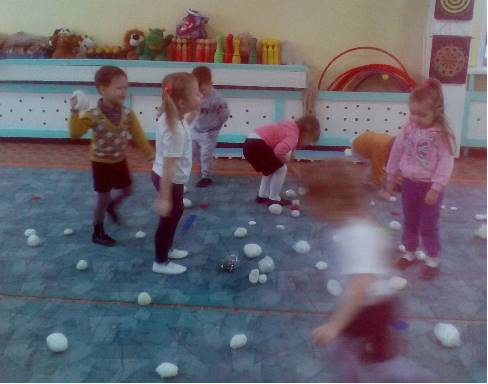 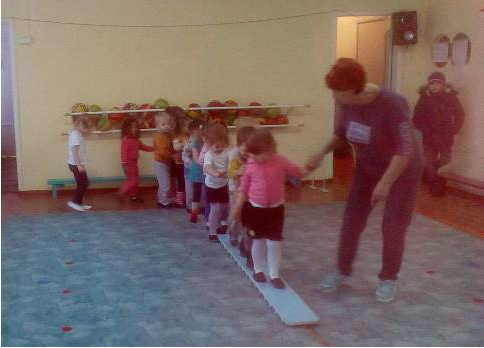 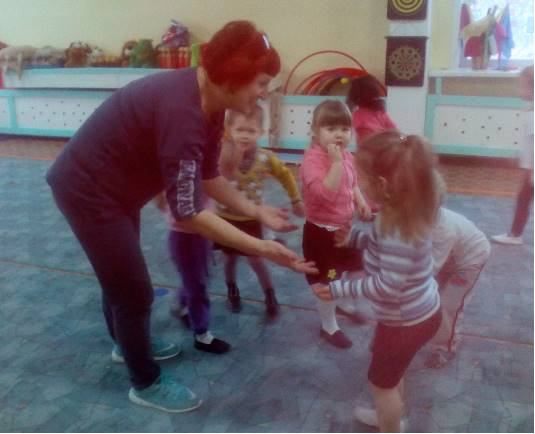 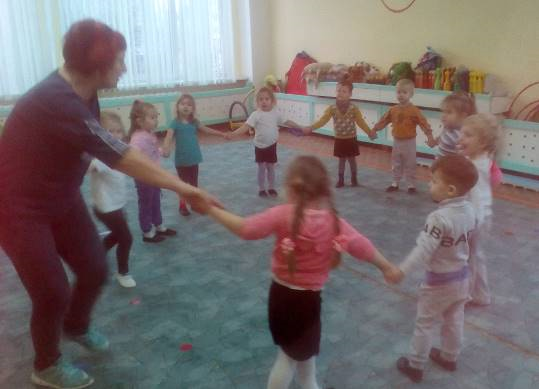 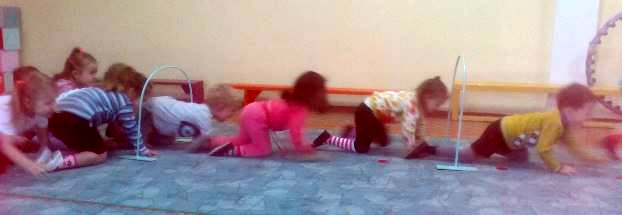 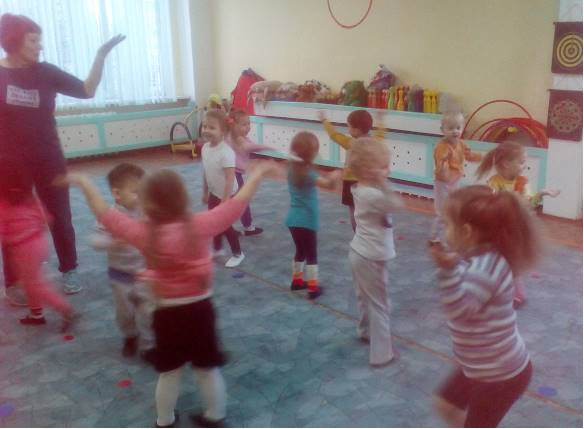 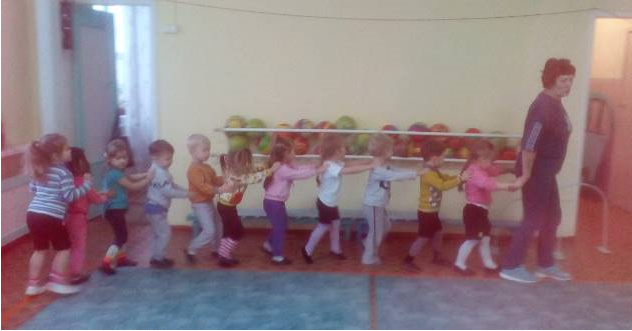 Воспитатель Комарова С.Н